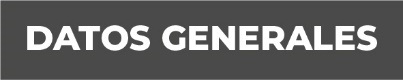 Nombre Paulina Cárdenas GonzálezGrado de Escolaridad Licenciatura en DerechoCédula Profesional (Licenciatura) 7467799Teléfono de Oficina 228-8-18-96-04. Ext. 2Correo Electrónico pcardenas@fiscaliaveracruz.gob.mxFormación Académica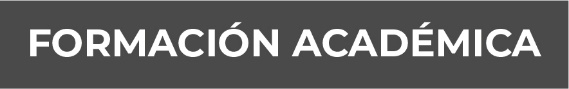 2000-2005Universidad Autónoma de Tamaulipas (Titulo y Cédula).Trayectoria Profesional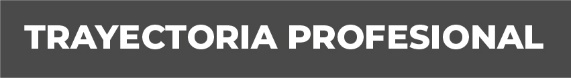 De octubre 2019 a la fecha, Directora General del Centro de Evaluación y Control de Confianza de la Fiscalía General del Estado de Veracruz de Ignacio de la Llave.De marzo de 2018 a octubre 2019, desempeño el cargo de Directora de enlace jurídico en la Dirección General de Control de Confianza de la Policía Federal.De junio 2011 a febrero 2018, Directora General del Centro Estatal de Evaluación y Control de Confianza del Estado de Oaxaca. Conocimiento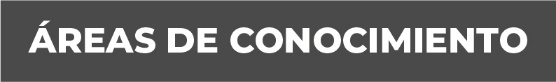 Corporaciones PolicialesCarrera PolicialRégimen DisciplinarioControl de ConfianzaAsuntos InternosÁrea Jurídica (órganos de control interno, requerimientos ministeriales y amparos)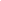 